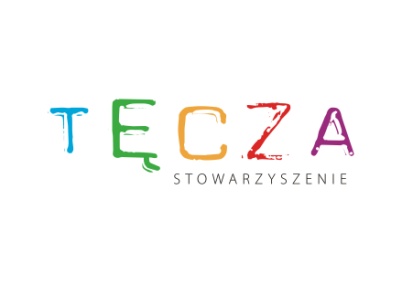 REGULAMIN KORZYSTANIA ZE ŚRODKÓW FINANSOWYCH STOWARZYSZENIA "TĘCZA"Ze środków finansowych Stowarzyszenia TĘCZA mogą korzystać nauczyciele - członkowie Stowarzyszenia, opłacający systematycznie składki członkowskie.Z każdej wpłaty celowej 10% zostanie przekazane na cele statutowe Stowarzyszenia TĘCZA.Pozyskując pieniądze należy dostarczyć do członków zarządu WNIOSEK nr 1 dotyczący celowości przekazanej kwoty oraz dane sponsora. (Wniosek do pobrania na stronie www.teczans.org lub u członków zarządu.)Osoby chcące skorzystać z dofinansowania ze środków Stowarzyszenia TĘCZA składają WNIOSEK nr 2 do zarządu TĘCZY. (Wniosek do pobrania na stronie www.teczans.org lub u członków zarządu.)Wniosek zostanie rozpatrzony w ciągu 7 dni.Każdą fakturę za zakupiony towar (pomoce dydaktyczne, sprzęt elektroniczny, rehabilitacyjny, do terapii) należy opisać z tyłu , skserować  i dostarczyć do p.Małgorzaty Jarzębak.Zasady rozliczania faktur:faktury wymagające opłacenie przelewem należy składać do Sylwii Konopka,faktury płacone gotówką rozliczyć u p.Łucji Wańczyk w ciągu 3 dni od otrzymania faktury.	Każdą fakturę należy opisać na odwrocie umieszczając informacje wg wzoru 	dostępnego u p. Sylwii Konopka, p. Łucji Wańczyk, www.teczans.org	Inny sposób opisywania faktur dotyczy projektów realizowanych ze środków Urzędu 	Miasta Nowego Sącza, Starostwa Powiatowego, PFRON, konkursów z Urzędu 	Marszałkowskiego itp.Osoby realizujące zadania i konkursy ze środków Urzędu 	Miasta Nowego Sącza, Starostwa Powiatowego, PFRON, Urzędu 	Marszałkowskiego zobowiązane są po zakończeniu zadania całą dokumentację przekazać p. Sylwii Konopka. 							Zarząd Stowarzyszenia TĘCZA:							Sylwia Dominik 501547829							Sylwia Konopka 503657058							Małgorzata Jarzębak 502765149